《保护家园，从垃圾分类做起》主题教学设计成都市太平小学校  李婕指导思想和理论依据根据《中小学综合实践活动课程指导纲要》，设计了本课，旨在培养学生的信息素养和社会责任心。二、主题设计思路（一）活动背景分析地球是我们赖以生存的家园，随着社会的工业化发展，人们对地球资源的攫取和破坏也不断加剧，工业垃圾、生活垃圾越来越多，对环境造成了污染，直接影响到了人类的生活环境。然而，很多人并没有意识到这一点，垃圾随处乱扔，用水、用电、用纸时浪费现象严重，本实践活动就是想通过让学生了解垃圾污染现状，引起学生对垃圾分类的重视，养成垃圾分类的习惯，唤醒学生的环保意识，培养学生热爱环境、热爱大自然。（二）学情及需求分析学生环保意识不强，部分学生有随手扔垃圾的不良习惯，不懂得随意丢弃垃圾的危害，虽然知道垃圾分类，但不了解垃圾有哪些分类、如何进行垃圾分类。三、主题活动目标1.知识与技能：（1）学生能够使用搜索引擎查找垃圾分类的资料，了解垃圾分类常识，下载关于垃圾分类的图文资料。（2）学生能够根据垃圾分类资料，制作scratch动画。2.过程与方法：（1）通过搜索垃圾分类的相关资料，了解垃圾的危害和垃圾分类的重要意义。（2）通过制作scratch动画，加深对垃圾分类的认识，能够对垃圾进行合理分类。3.情感态度与价值观：增强学生的环保意识，培养学生良好的生活习惯，培养学生学会关注社会，关注人类的生存和发展。三、重难点分析教学重难点：培养学生学会通过信息技术的手段搜索自己所需信息，并学会关注社会，关注人类的生存和发展。四、活动过程（一）活动过程流程图（二）具体内容（包含教师的指导和学生的活动）五、学习效果评价设计（根据评价维度设计评价表）六、教学反思通过这次关于垃圾分类的活动教学，使学生了解到了我国垃圾分类的现状，意识到社会环保问题的严峻性，加深了对垃圾分类的认识，增强了社会责任感，同时，帮助学生掌握了如何例如信息技术手段获取自己需要的信息，并将其用于促进对实际问题的理解。教学阶段教师活动学生活动设计意图课题准备搜集关于垃圾污染的资料，准备scratch动画制作素材。让学生观察周围环境，谈谈垃圾对环境的影响。让学生意识到垃圾污染的严重性。引导学生观察日常生活，学习透过日常生活发现社会性问题，并引发思考。搜索资料教学生如何使用搜索引擎搜索垃圾分类的知识。介绍常见的搜索引擎。百度谷歌必应……如何选择搜索关键词？不同的关键词对搜索结果有什么影响？布置任务：围绕垃圾分类这一主题学生了解常见的搜索引擎。并了解搜索引擎的使用方法，了解搜索关键词的作用。根据老师布置的任务，在网络上搜索“垃圾分类”相关信息。在信息时代，学会使用搜索引擎搜索信息、获取信息、利用信息是非常重要的能力，是信息素养的重要体现之一。因此，在这个环节，教授学生使用搜索引擎，培养其信息意识和信息获取能力，以提高其信息素养。以“垃圾分类”作为主题，让学生通过搜索，了解垃圾处理不当带给环境的影响，了解我国处理垃圾的常用分类及其意义，培养学生良好的生活习惯。动画制作布置scratch动画制作任务《跟我学垃圾分类》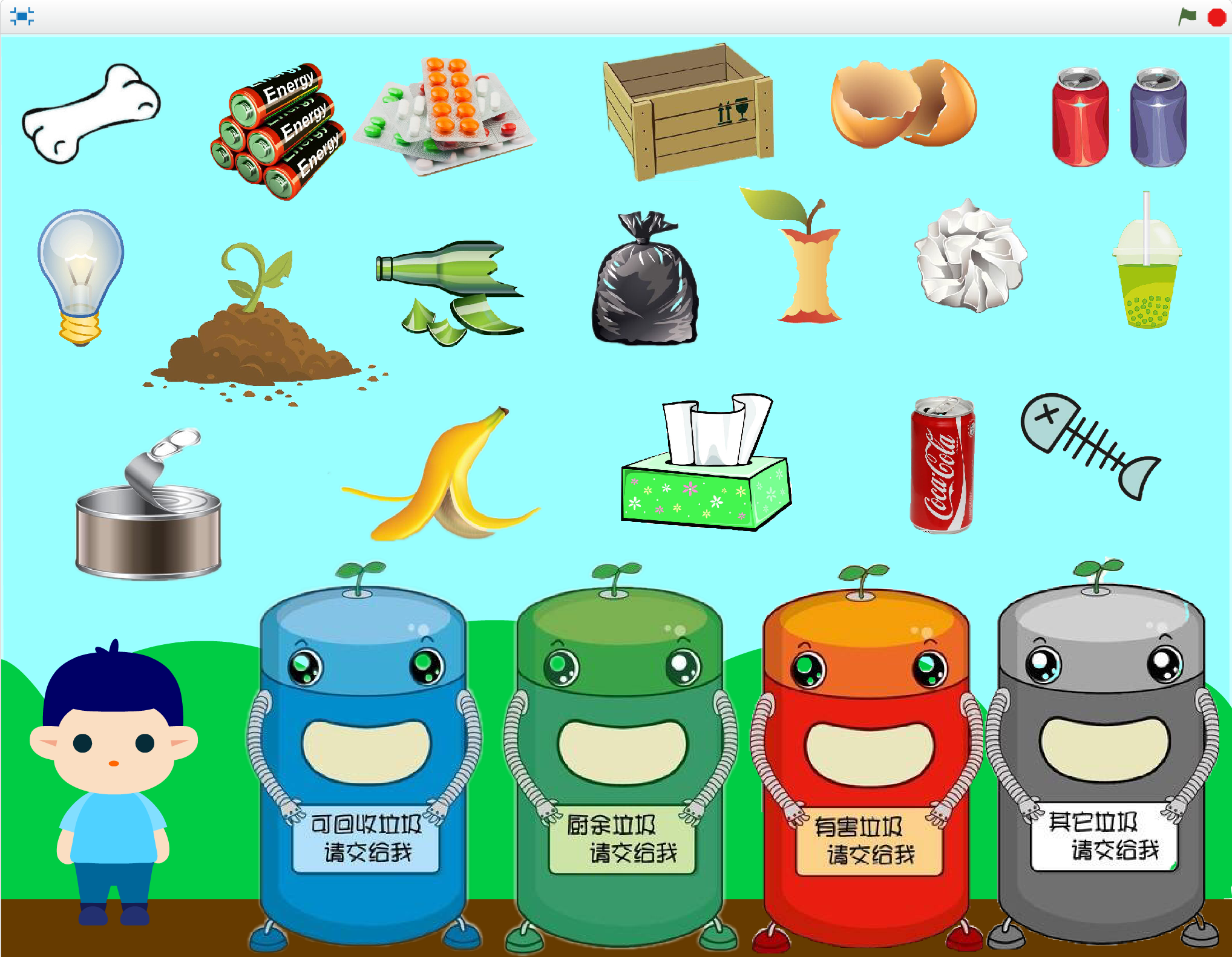 任务要求——通过点击垃圾，让垃圾进入相应的垃圾桶。注：如对垃圾分类不清楚，通过网络搜索寻求答案。在学生制作动画时，巡视辅导。学生明确任务要求。学生制作动画。在对垃圾分类知识进行信息搜索后，再制作scratch动画，既能够加深自己对垃圾分类知识的印象，制作的动画还能够帮助他人了解垃圾分类的知识。通过这样的例子，让学生明白scratch不仅可以制作游戏、贺卡等，还可以制作与生活相关的动画，进一步提高学生信息利用的意识，从而提升信息素养。成果展示说明成果展示要求：演示动画，并对垃圾分类的知识进行简单介绍。声音洪亮，语言清晰，仪态大方。学生展示自己的动画成果，同时对自己学到的垃圾分类知识进行介绍。培养学生的分享意识。拓展学习播放日本一城市垃圾分类的成功经验。讨论变废为宝话题。引导：垃圾是否一无是处？讨论垃圾的用处：焚烧发电技术生产沼气废弃物品制作工艺品……回家给家人讲讲垃圾分类的知识。学生观看视频。学生思考、讨论。拓展学生的知识广度，引导学生深入思考，提高解决问题的能力。评价项目评价要点自评师评在活动中参与的态度1.积极参与活动。⭐⭐⭐⭐⭐⭐⭐⭐⭐⭐在活动中参与的态度2.努力完成任务。⭐⭐⭐⭐⭐⭐⭐⭐⭐⭐在活动中参与的态度3.乐于分享，帮助他人。⭐⭐⭐⭐⭐⭐⭐⭐⭐⭐在活动中获得的体验1.善于观察，乐于思考，勤于实践。⭐⭐⭐⭐⭐⭐⭐⭐⭐⭐在活动中获得的体验2.有一定的社会责任心。⭐⭐⭐⭐⭐⭐⭐⭐⭐⭐在活动中学习方法的掌握1.能用信息技术的手段获取信息。⭐⭐⭐⭐⭐⭐⭐⭐⭐⭐在活动中学习方法的掌握2.能运用已知知识解决问题。⭐⭐⭐⭐⭐⭐⭐⭐⭐⭐在活动中实践能力的发展1.独立思考，自主学习。⭐⭐⭐⭐⭐⭐⭐⭐⭐⭐在活动中实践能力的发展2.积极实践，发挥所长。⭐⭐⭐⭐⭐⭐⭐⭐⭐⭐